FORMULARZ ZGŁOSZENIAKonkurs pn „#wiszniamalaczyta”Imię i nazwisko autora fotografii……………………………………….....................Szkoła, klasa…………………………………………………………………...........................Adres zamieszkania/ telefon kontaktowy………………………………………....................................................................Imię i nazwisko opiekuna …………………………………..................................– Oświadczam, że fotografia konkursowa jest wykonana samodzielnie przez autora i nie była wcześniej publikowana lub nagradzana.–Oświadczam, iż w pełni akceptuję warunki Regulaminu Konkursu.W związku z przetwarzaniem danych osobowych informujemy –zgodnie z art. 13 ust 1 i ust. 2 Rozporządzenia Parlamentu Europejskiego i Rady (UE) 2016/679 z dnia 27.04.2016r. w sprawie ochronydanych osobowych i w sprawie swobodnego przepływu takich danych oraz uchylenia dyrektywy 95/6/WE(ogólne rozporządzenie o ochronie danych) (Dz. Urz. UE L z 04.05.2016 r, Nr 119, s. 1) zwanego dalej „RODO” iż:Administratorem danych osobowych przetwarzanych w związku z uczestnictwem w konkursie jest Ośrodek Kultury Sportu i Rekreacji w Wiszni Małej z siedzibą w Wiszni Małej, ul. Szkolna 1, 55-114 WiszniaMała zwane dalej OKSIR.Dane kontaktowe do Inspektora Ochrony Danych w OKSIR Wisznia Mała: iod_oksir@wiszniamala.plDane będą przetwarzane przez okres udziału w konkursie oraz realizacji obowiązków prawnych spoczywających na OKSIR. Podstawą prawną przetwarzania podanych danych jest realizacja zadania publicznego wynikającego z art. 9 ust. 1 ustawy z dnia 25 października 1991 o organizowaniu i prowadzeniu działalności kulturalnej, Dz. U. z 2018 r. poz. 1983, z 2019 r. poz. 115, 730, (co odpowiada art. 6 ust 1. lit eRODO) i innych przepisów prawa (co odpowiada art. 6 ust 1. lit c RODO). Dane osobowe zostaną usuniętepo upływie 72 miesięcy od chwili realizacji wskazanych wyżej celów.Przetwarzane dane mogą zostać udostępnione odbiorcom uprawnionym na podstawie przepisów prawa.Posiada Pani/Pan prawo dostępu do treści swoich danych oraz ich poprawiania (sprostowania), usunięcia lub ograniczenia przetwarzania. Posiada Pan/Pani prawo do wniesienia sprzeciwu wobec przetwarzania a także prawo do przenoszenia danych.Podanie danych jest konieczne do udziału w konkursie a ich brak uniemożliwi takie uczestnictwo.W przypadku nieprawidłowego przetwarzania danych osobowych posiada Pan/Pani prawo wniesienia skargi do organu nadzorczego Prezesa Urzędu Ochrony Danych Osobowych.Pana/Pani dane nie podlegają zautomatyzowanym decyzjom ani nie są profilowane.Wyrażam zgodę na nieodpłatne utrwalenie i publikowanie mojego wizerunku/wizerunku mojego dziecka(w formie fotograficznej i filmowej) przez OKSIR, zgodnie z art. 81 ust. 1 ustawy o prawie autorskim iprawach pokrewnych z dnia 4 lutego 1994 r. (Dz.U. 1994 r. Nr 24 poz. 83).Jednocześnie oświadczam, że moja zgoda dotyczy wykorzystania wizerunku w formie zdjęć z rozdania nagród oraz w formie upublicznienia przesłanego filmu na stronach internetowych Organizatora oraz nafanpage Facebook (podstawa prawna: art. 6 ust. 1 lit. a RODO).Rozpowszechnianie przez OKSIR wizerunku mojego dziecka w formie fotografii i materiału filmowego może być realizowane bez ograniczeń czasowych za pośrednictwem dowolnego medium..............................................................Podpis opiekuna prawnego/autora pracy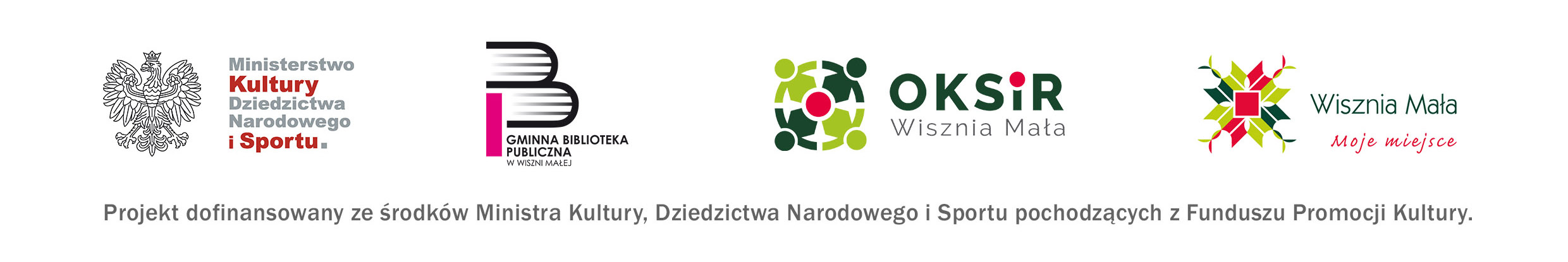 